令和５年１０月２７日（金）開催金曜プライム講座第四弾　大人のためのnightワークショップ ✕ モノタイプ版画で芸術体験申込先：山形市市民活動支援センター FAX ０２３－６４７－２２６１ ／ E-mail center@yamagata-npo.jp申込締め切り　10月25日（木）まで記入いただいた個人情報は、下記の目的にのみ使用します。
・本講座の運営のため
・配信希望者に対してのメールマガジン送付のため
・新型コロナウイルス感染症拡大防止のため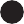 マスクの着用や施設入り口に設置のアルコール消毒液での手指の消毒など、感染症対策へのご協力をお願いします。また、当日に発熱や風邪の症状がある場合は参加をお控えください。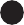 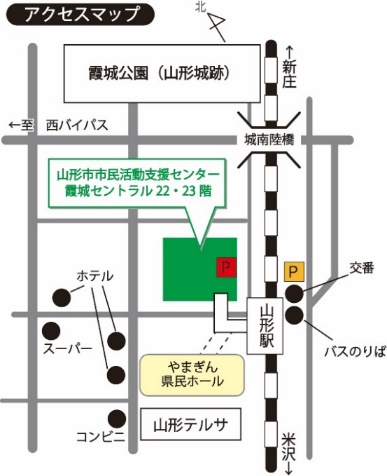 